О подготовке проекта планировкитерритории и проекта межеваниятерритории в отношении территории,ограниченной улицами Диктатуры Пролетариата, Советской Армии, Юбилейная, 8 МартаВ целях обеспечения устойчивого развития территорий, выделения элементов планировочной структуры, установления границ территорий общего пользования, границ зон планируемого размещения объектов капитального строительства, установления границ земельных участков, на которых расположены объекты капитального строительства, границ земельных участков, предназначенных для строительства и размещения линейных объектов, установления красных линий для застроенных территорий, учитывая распоряжение Администрации ЗАТО г. Зеленогорска 
от 05.07.2021 № 989-р «Об образовании земельных участков, на которых расположены многоквартирные дома», в соответствии со статьями 45, 46 Градостроительного кодекса Российской Федерации, Правилами землепользования и застройки г. Зеленогорска, утвержденными решением Совета депутатов ЗАТО г. Зеленогорска от 24.12.2018 № 6-27р, руководствуясь Уставом города,Подготовить проект планировки территории и проект межевания территории (далее – проекты) в отношении территории, ограниченной улицами Диктатуры  Пролетариата, Советской Армии, Юбилейная, 8 Марта, граница которой указана в приложении к настоящему распоряжению.Отделу архитектуры и градостроительства Администрации ЗАТО г. Зеленогорска обеспечить:- проведение процедуры рассмотрения предложений физических и юридических лиц о порядке, сроках подготовки, содержании проектов;- проверку проектов на соответствие требованиям части 10 статьи 45 Градостроительного кодекса Российской Федерации в течение двадцати рабочих дней со дня поступления проектов;- рассмотрение на публичных слушаниях проектов;- выполнение требований, установленных в пункте 2.1 статьи 4 Закона Российской Федерации от 14.07.1992 № 3297-1 «О закрытом административно-территориальном образовании».3. Физические и юридические лица вправе предоставить в Администрацию ЗАТО г. Зеленогорска свои предложения о порядке, сроках подготовки, содержании проектов.4. Признать утратившим силу распоряжение Администрации ЗАТО 
г. Зеленогорска от 03.07.2020 № 1069-р «О подготовке проекта планировки территории и проекта межевания территории в отношении территории, ограниченной улицами Диктатуры Пролетариата, Советской Армии, Юбилейная, 8 Марта».5. Настоящее распоряжение вступает в силу в день подписания, подлежит опубликованию в газете «Панорама» и размещению на официальном сайте Администрации ЗАТО г. Зеленогорска в информационно-телекоммуникационной сети «Интернет».6. Контроль за выполнением настоящего распоряжения возложить на первого заместителя Главы ЗАТО г. Зеленогорска по жилищно-коммунальному хозяйству, архитектуре и градостроительству.Глава ЗАТО г. Зеленогорска                                                       М.В. СперанскийПриложение к распоряжению АдминистрацииЗАТО г. ЗеленогорскаОт 12.07.2021 № 1017-рСхема границы территории, ограниченной улицами Диктатуры Пролетариата, Советской Армии,  Юбилейная, 8 Марта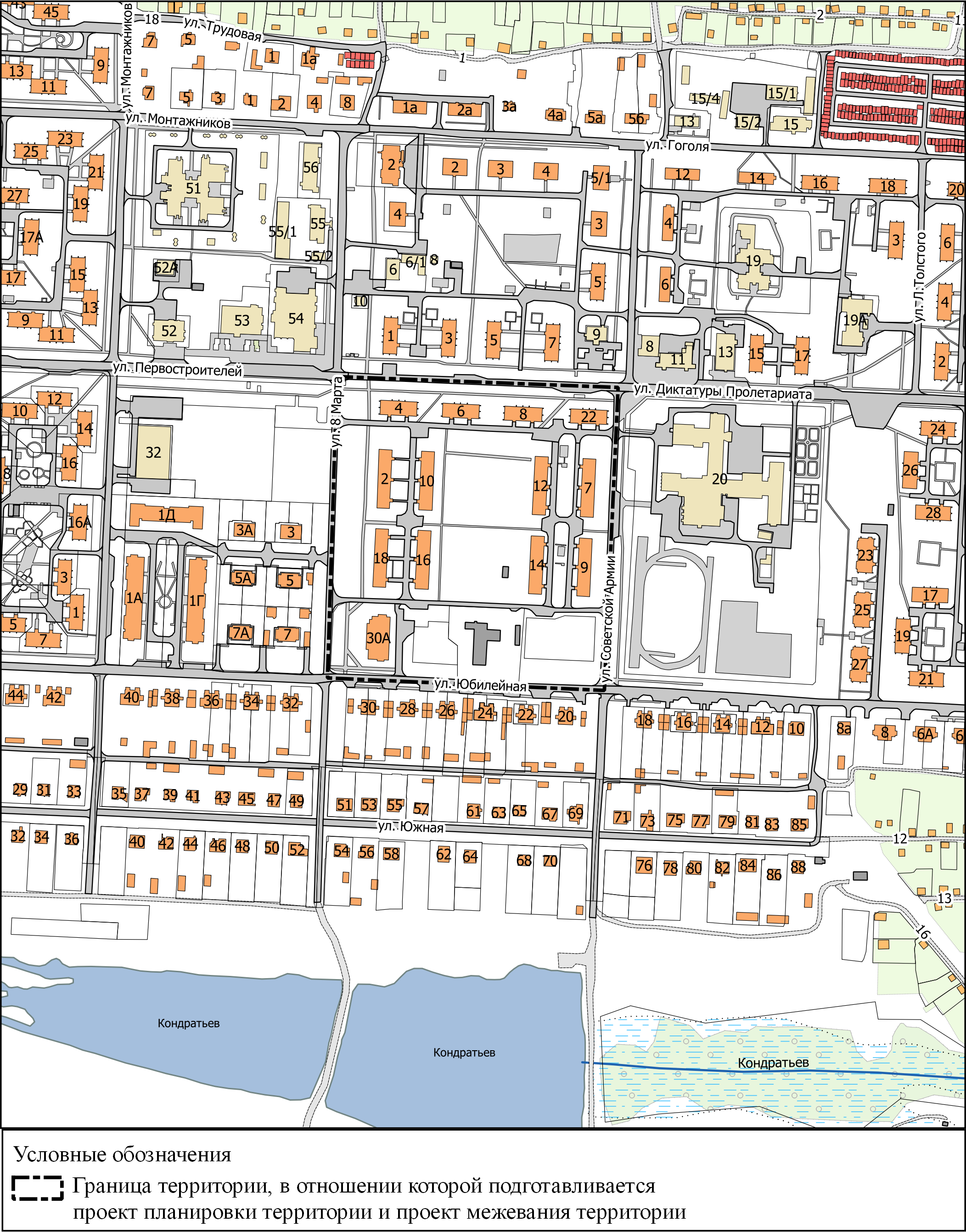 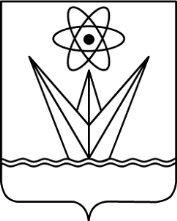 АДМИНИСТРАЦИЯЗАКРЫТОГО АДМИНИСТРАТИВНО – ТЕРРИТОРИАЛЬНОГО ОБРАЗОВАНИЯ  ГОРОДА  ЗЕЛЕНОГОРСКА КРАСНОЯРСКОГО КРАЯР А С П О Р Я Ж Е Н И ЕАДМИНИСТРАЦИЯЗАКРЫТОГО АДМИНИСТРАТИВНО – ТЕРРИТОРИАЛЬНОГО ОБРАЗОВАНИЯ  ГОРОДА  ЗЕЛЕНОГОРСКА КРАСНОЯРСКОГО КРАЯР А С П О Р Я Ж Е Н И ЕАДМИНИСТРАЦИЯЗАКРЫТОГО АДМИНИСТРАТИВНО – ТЕРРИТОРИАЛЬНОГО ОБРАЗОВАНИЯ  ГОРОДА  ЗЕЛЕНОГОРСКА КРАСНОЯРСКОГО КРАЯР А С П О Р Я Ж Е Н И ЕАДМИНИСТРАЦИЯЗАКРЫТОГО АДМИНИСТРАТИВНО – ТЕРРИТОРИАЛЬНОГО ОБРАЗОВАНИЯ  ГОРОДА  ЗЕЛЕНОГОРСКА КРАСНОЯРСКОГО КРАЯР А С П О Р Я Ж Е Н И ЕАДМИНИСТРАЦИЯЗАКРЫТОГО АДМИНИСТРАТИВНО – ТЕРРИТОРИАЛЬНОГО ОБРАЗОВАНИЯ  ГОРОДА  ЗЕЛЕНОГОРСКА КРАСНОЯРСКОГО КРАЯР А С П О Р Я Ж Е Н И Е12.07.2021      г. Зеленогорск      г. Зеленогорск   №1017-р